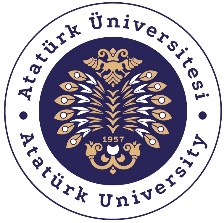 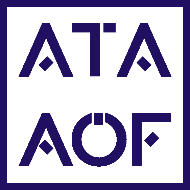 T.C.ATATÜRK ÜNİVERSİTESİ REKTÖRLÜĞÜAÇIK VE UZAKTAN ÖĞRETİM FAKÜLTESİ DEKANLIĞINA
 	                                                                                                   Ücret Muafiyet/İade Talebi            Kanun Kapsamını sadece Gazi, Gazi Yakını ve Şehit Yakınları doldurmalıdır.Engelli                         Gazi                                 Gazi Yakını                      Şehit YakınıKapsamında olduğum için materyal ücreti muafiyet/iade işlemlerimin yapılması hususunda gereğini bilgilerinize arz ederim.Tarih:İmza:Ücret Muafiyeti için Gerekli Evraklar:Şehit veya gazinin mensup olduğu Kuvvet Komutanlığı, Sosyal Güvenlik Kurumu Başkanlığı veya Aile, Çalışma ve Sosyal Hizmetler İl Müdürlüklerinden temin edecekleri kanun kapsamı belirtilmiş Hak Sahiplik Belgesi’nin (Durum Belgesi) aslı ya da elektronik imzalı çıktısıŞehit ve gazilerin birinci dereceden yakınlarının (anne, baba, eş ve çocukları), yakınlık derecesini belgeleyen vukuatlı aile nüfus kayıt örneğiEngel durumunuzu belgeleyen engelli sağlık raporunun (en az %40) aslı, noter onaylı örneği veya elektronik imzalı çıktısıNüfus cüzdanı fotokopisiNot: Dilekçenizi ve gerekli evrakları Fakültemize elden ya da posta/kargo yolu ile ulaştırınız. Faks veya mail yolu ile gönderilen evraklar kabul edilmeyecektir.KİMLİK BİLGİLERİ (Lütfen tüm alanları doldurunuz)KİMLİK BİLGİLERİ (Lütfen tüm alanları doldurunuz)T.C. Kimlik NumarasıAdı ve SoyadıÖğrenci NumarasıBölümü / ProgramıTelefon / e-postaGüncel adresBanka / İBAN Bilgileri   (Materyal ücreti ödemesi yapmadıysanız bu alanı boş bırakınız.) (Belirtilen İBAN bilgileri kişinin kendisine ait olmalıdır.)Banka / İBAN Bilgileri   (Materyal ücreti ödemesi yapmadıysanız bu alanı boş bırakınız.) (Belirtilen İBAN bilgileri kişinin kendisine ait olmalıdır.)Kanun Kapsamı□ 3713 sayılı Kanun□ 1005 sayılı Kanun□ 2330 sayılı KanunKanun Kapsamı□ 2629 sayılı Kanun□ 2453 sayılı Kanun□ 5510 sayılı Kanunun 47. Maddesi